Publicado en   el 30/01/2015 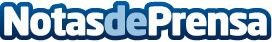 El INAEM convoca ayudas para apoyar las actividades escénicas y musicales en 2015 por 14 millones de eurosSubvenciones música, teatro, danza y circo 2015  Datos de contacto:Nota de prensa publicada en: https://www.notasdeprensa.es/el-inaem-convoca-ayudas-para-apoyar-las Categorias: Artes Visuales http://www.notasdeprensa.es